SPECYFIKACJA WARUNKÓW ZAMÓWIENIAZAMAWIAJĄCY: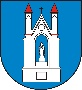 Gmina Lidzbark Warmińskiul. Krasickiego 111-100 Lidzbark WarmińskiZaprasza do złożenia oferty w trybie art. 275 pkt 1 (trybie podstawowym bez negocjacji)                    o wartości zamówienia nieprzekraczającej progów unijnych                                                                o jakich stanowi art. 3 ustawy z 11 września 2019 r. - Prawo zamówień publicznych(Dz. U. z 2021 r. poz. 1129 z późn. zm.) – dalej ustawa PZP na :DOSTAWY pn:„Dostawy opału na sezon grzewczy 2022/2023”KOD CPV : 09111210-5 WĘGIEL  KAMIENNY09242000-7 PRODUKTY POCHODNE WĘGLA09111400-4 PALIWA DRZEWNENr postępowania nadany przez zamawiającego: IZP.271.1.13.2022.KANr ogłoszenia o zamówieniu publikowanym w BZP nr 2022/BZP 00354296/1  z dnia 19.09.2022r.Data wszczęcia postępowania : 19.09.2022r.Lidzbark Warmiński, 19.09.2022r.		                           ZATWIERDZIŁ :    KIEROWNIK  ZAMAWIAJĄCEGO                                                                                    Wójt  Gminy Lidzbark Warmiński                                                                                                   Fabian AndrukajtisI. Nazwa oraz adres ZamawiającegoNazwa zamawiającego	Gmina Lidzbark WarmińskiAdres zamawiającego	ul. Krasickiego 1, 11-100   Lidzbark WarmińskiREGON 	 510742787NIP 	 743-18-62-715Godziny pracy Urzędu:	Poniedziałek 7:30-15:30, Wtorek – Piątek 7:00-15:00Telefon/fax:	 (089) 767-32-74, (089) 767-32-74Adres strony internetowej	http://gminalidzbark.com/Adres poczty elektronicznej 	        gminalidzbark@pnet.plUwaga! Zamawiający przypomina, że w toku postępowania zgodnie z art. 61 ust. 2 ustawy Pzp komunikacja ustna dopuszczalna jest jedynie w toku negocjacji lub dialogu oraz                               w odniesieniu do informacji, które nie są istotne. Zasady dotyczące sposobu komunikowania się zostały przez Zamawiającego umieszczone w rozdziale X .II. Ochrona danych osobowychZgodnie z art. 13 ust. 1 i 2 rozporządzenia Parlamentu Europejskiego i Rady (UE) 2016/679 
z dnia 27 kwietnia 2016 r. w sprawie ochrony osób fizycznych w związku z przetwarzaniem danych osobowych i w sprawie swobodnego przepływu takich danych oraz uchylenia dyrektywy 95/46/WE (ogólne rozporządzenie o danych) (Dz. U. UE L119 z dnia 4 maja 2016r., str. 1; zwanym dalej „RODO”) informujemy, że:administratorem Pani/Pana danych osobowych jest Gmina Lidzbark Warmiński, reprezentowana przez Wójta Gminy Lidzbark Warmiński z siedzibą ul. Krasickiego 1, 11-100 Lidzbark Warmiński;administrator wyznaczył Inspektora Danych Osobowych, z którym można się kontaktować pod adresem e-mail: iod@warmiainkaso.plPani/Pana dane osobowe przetwarzane będą na podstawie art. 6 ust. 1 lit. c RODO                w celu związanym z przedmiotowym postępowaniem o udzielenie zamówienia publicznego, prowadzonym w trybie podstawowym bez negocjacji.odbiorcami Pani/Pana danych osobowych będą osoby lub podmioty, którym udostępniona zostanie dokumentacja postępowania w oparciu o art. 74 ustawy PZPPani/Pana dane osobowe będą przechowywane, zgodnie z art. 78 ust. 1 PZP przez okres 4 lat od dnia zakończenia postępowania o udzielenie zamówienia, a jeżeli czas trwania umowy przekracza 4 lata, okres przechowywania obejmuje cały czas trwania umowy;obowiązek podania przez Panią/Pana danych osobowych bezpośrednio Pani/Pana dotyczących jest wymogiem ustawowym określonym w przepisach ustawy PZP, związanym z udziałem w postępowaniu o udzielenie zamówienia publicznego.w odniesieniu do Pani/Pana danych osobowych decyzje nie będą podejmowane                          w sposób zautomatyzowany, stosownie do art. 22 RODO.posiada Pani/Pan:na podstawie art. 15 RODO prawo dostępu do danych osobowych Pani/Pana dotyczących (w przypadku, gdy skorzystanie z tego prawa wymagałoby po stronie administratora niewspółmiernie dużego wysiłku może zostać Pani/Pan zobowiązana do wskazania dodatkowych informacji mających na celu sprecyzowanie żądania, w szczególności podania nazwy lub daty postępowania o udzielenie zamówienia publicznego lub konkursu albo sprecyzowanie nazwy lub daty zakończonego postępowania o udzielenie zamówienia);na podstawie art. 16 RODO prawo do sprostowania Pani/Pana danych osobowych (skorzystanie z prawa do sprostowania nie może skutkować zmianą wyniku postępowania o udzielenie zamówienia publicznego ani zmianą postanowień umowy w zakresie niezgodnym z ustawą PZP oraz nie może naruszać integralności protokołu oraz jego załączników);na podstawie art. 18 RODO prawo żądania od administratora ograniczenia przetwarzania danych osobowych z zastrzeżeniem okresu trwania postępowania 
o udzielenie zamówienia publicznego lub konkursu oraz przypadków, o których mowa w art. 18 ust. 2 RODO (prawo do ograniczenia przetwarzania nie ma zastosowania w odniesieniu do przechowywania, w celu zapewnienia korzystania ze środków ochrony prawnej lub w celu ochrony praw innej osoby fizycznej lub prawnej, lub z uwagi na ważne względy interesu publicznego Unii Europejskiej lub państwa członkowskiego);prawo do wniesienia skargi do Prezesa Urzędu Ochrony Danych Osobowych, gdy uzna Pani/Pan, że przetwarzanie danych osobowych Pani/Pana dotyczących narusza przepisy RODO;  nie przysługuje Pani/Panu:w związku z art. 17 ust. 3 lit. b, d lub e RODO prawo do usunięcia danych osobowych;prawo do przenoszenia danych osobowych, o którym mowa w art. 20 RODO;na podstawie art. 21 RODO prawo sprzeciwu, wobec przetwarzania danych osobowych, gdyż podstawą prawną przetwarzania Pani/Pana danych osobowych jest art. 6 ust. 1 lit. c RODO;przysługuje Pani/Panu prawo wniesienia skargi do organu nadzorczego na niezgodne z RODO przetwarzanie Pani/Pana danych osobowych przez administratora. Organem właściwym dla przedmiotowej skargi jest Urząd Ochrony Danych Osobowych,                 ul. Stawki 2, 00-193 Warszawa.III. Tryb udzielania zamówieniaNiniejsze postępowanie prowadzone jest w trybie podstawowym o jakim stanowi art. 275 pkt 1 Pzp oraz niniejszej Specyfikacji Warunków Zamówienia, zwaną dalej „SWZ”.Zamawiający nie przewiduje prowadzenia negocjacji.Szacunkowa wartość przedmiotowego zamówienia nie przekracza progów unijnych 
o jakich mowa w art. 3 ustawy Pzp.  Zamawiający dopuszcza składanie ofert częściowych, postępowanie obejmuje 3 części zamówienia. Wykonawca może złożyć ofertę na każdą z części zamówienia. Zamówienie może być udzielone jednemu wykonawcy  lub wykonawcom na każdą z części zamówienia.Zamawiający nie dopuszcza składania ofert wariantowych.Zamawiający nie przewiduje wymagań w zakresie zatrudnienia na podstawie stosunku pracy.Zamawiający nie przewiduje wymagań związanych z zatrudnianiem osób, 
o których mowa w art. 96 ust. 2 pkt 2 Pzp.Zamawiający nie zastrzega możliwości ubiegania się o udzielenie zamówienia wyłącznie przez wykonawców, o których mowa w art. 94 Pzp.Zamawiający nie przewiduje udzielenia zamówień o których mowa w art.214 ust.1 pkt 8.Zamawiający nie wymaga przeprowadzenia wizji lokalnej. Zamawiający dopuszcza  wizję lokalną kotłowni ujętych w dostawach opału.Zamawiający nie przewiduje rozliczenia w walutach obcych.Zamawiający nie przewiduje zwrotu kosztów udziału w postępowaniu.Zamawiający nie zastrzega osobistego wykonania zamówienia przez wykonawcę.Zamawiający nie prowadzi postępowania w celu zawarcia umowy ramowej.Zamawiający nie przewiduje aukcji elektronicznej.Zamawiający nie przewiduje złożenia oferty w postaci katalogów elektronicznych.Zamawiający nie przewiduje udzielenia zaliczek na poczet wykonania zamówienia.Zamawiający nie wymaga wniesienia zabezpieczenia należytego wykonania umowy.IV. Opis przedmiotu zamówieniaPrzedmiot zamówienia: oznaczenie według Wspólnego Słownika Zamówień – CPV: 09111210-5 -  węgiel kamienny (sortyment ekomiał) i CPV : 09242000-7 – ekogroszek , CPV :09111400-4 paliwa drzewne (pellet drzewny). Zamawiający dopuszcza składanie ofert częściowych. 1 część zamówienia to dostawa węgla kamiennego sortyment ekomiał, 2 część zamówienia to dostawa węgla kamiennego sortyment ekogroszek, 3 część zamówienia to dostawa pelletu drzewnego.Zamawiający ustala wielkość zamówienia na sezon grzewczy 2022/2023 w ilości                     64 tony węgla kamiennego dla sortymentu ekomiału, 78 ton węgla kamiennego dla sortymentu ekogroszku i 378 ton dla pelletu drzewnego.Szczegółowy opis przedmiotu zamówienia określa załącznik nr 2 do niniejszej SWZ.V. PodwykonawstwoWykonawca może powierzyć wykonanie części zamówienia podwykonawcy (podwykonawcom).Zamawiający nie zastrzega obowiązku osobistego wykonania przez wykonawcę kluczowych części zamówienia.Zamawiający wymaga, aby w przypadku powierzenia części zamówienia podwykonawcom, wykonawca wskazał w ofercie części zamówienia, których wykonanie zamierza powierzyć podwykonawcom oraz podał (o ile są mu wiadome na tym etapie) nazwy (firmy) tych podwykonawców.VI. Termin wykonania zamówieniaTermin wykonania zamówienia  obejmuje sezon grzewczy 2022/2023. Przewidywany czas trwania umowy - 7 miesięcy.VII. Wykluczenie – warunki udziału w postępowaniuO udzielenie zamówienia mogą ubiegać się wykonawcy, którzy nie podlegają wykluczeniu                    w przypadkach wskazanych zapisami niniejszej SWZ.WYKLUCZENIA. Zgodnie z treścią art. 108 ust. 1 ustawy z postępowania o udzielenie zamówienia wyklucza się:Art. 108 ust 1.1)	będącego osobą fizyczną, którego prawomocnie skazano za przestępstwo:a)	udziału w zorganizowanej grupie przestępczej albo związku mającym na celu popełnienie przestępstwa lub przestępstwa skarbowego, o którym mowa w art. 258 Kodeksu karnego,b)	handlu ludźmi, o którym mowa w art. 189a Kodeksu karnego,c)	o którym mowa w art. 228-230a, art. 250a Kodeksu karnego lub w art. 46 lub art. 48 ustawy z dnia 25 czerwca 2010 r. o sporcie,d)	finansowania przestępstwa o charakterze terrorystycznym, o którym mowa w art. 165a Kodeksu karnego, lub przestępstwo udaremniania lub utrudniania stwierdzenia przestępnego pochodzenia pieniędzy lub ukrywania ich pochodzenia, o którym mowa w art. 299 Kodeksu karnego,e)	o charakterze terrorystycznym, o którym mowa w art. 115 § 20 Kodeksu karnego, lub mające na celu popełnienie tego przestępstwa,f)	pracy małoletnich cudzoziemców, o którym mowa w art. 9 ust. 2 ustawy z dnia 15 czerwca 2012 r. o skutkach powierzania wykonywania pracy cudzoziemcom przebywającym wbrew przepisom na terytorium Rzeczypospolitej Polskiej (Dz. U. poz. 769),g)	przeciwko obrotowi gospodarczemu, o których mowa w art. 296-307 Kodeksu karnego, przestępstwo oszustwa, o którym mowa w art. 286 Kodeksu karnego, przestępstwo przeciwko wiarygodności dokumentów, o których mowa w art. 270-277d Kodeksu karnego, lub przestępstwo skarbowe,h)	o którym mowa w art. 9 ust. 1 i 3 lub art. 10 ustawy z dnia 15 czerwca 2012 r.                               o skutkach powierzania wykonywania pracy cudzoziemcom przebywającym wbrew przepisom na terytorium Rzeczypospolitej Polskiej- lub za odpowiedni czyn zabroniony określony w przepisach prawa obcego;2)	jeżeli urzędującego członka jego organu zarządzającego lub nadzorczego, wspólnika spółki w spółce jawnej lub partnerskiej albo komplementariusza w spółce komandytowej lub komandytowo-akcyjnej lub prokurenta prawomocnie skazano za przestępstwo,                         o którym mowa w pkt 1;3)	wobec którego wydano prawomocny wyrok sądu lub ostateczną decyzję administracyjną o zaleganiu z uiszczeniem podatków, opłat lub składek na ubezpieczenie społeczne lub zdrowotne, chyba że wykonawca odpowiednio przed upływem terminu do składania wniosków o dopuszczenie do udziału w postępowaniu albo przed upływem terminu składania ofert dokonał płatności należnych podatków, opłat lub składek na ubezpieczenie społeczne lub zdrowotne wraz z odsetkami lub grzywnami lub zawarł wiążące porozumienie w sprawie spłaty tych należności;4) wobec którego prawomocnie orzeczono zakaz ubiegania się o zamówienia publiczne;5)	jeżeli zamawiający może stwierdzić, na podstawie wiarygodnych przesłanek, że wykonawca zawarł z innymi wykonawcami porozumienie mające na celu zakłócenie konkurencji, w szczególności jeżeli należąc do tej samej grupy kapitałowej w rozumieniu ustawy z dnia 16 lutego 2007 r. o ochronie konkurencji i konsumentów, złożyli odrębne oferty, oferty częściowe lub wnioski o dopuszczenie do udziału w postępowaniu, chyba że wykażą, że przygotowali te oferty lub wnioski niezależnie od siebie;6)	jeżeli, w przypadkach, o których mowa w art. 85 ust. 1, doszło do zakłócenia konkurencji wynikającego z wcześniejszego zaangażowania tego wykonawcy lub podmiotu, który należy z wykonawcą do tej samej grupy kapitałowej w rozumieniu ustawy z dnia                          16 lutego 2007 r. o ochronie konkurencji i konsumentów, chyba że spowodowane tym zakłócenie konkurencji może być wyeliminowane w inny sposób niż przez wykluczenie wykonawcy z udziału w postępowaniu o udzielenie zamówienia.Zamawiający nie wprowadza w tym postępowaniu dodatkowych podstaw wykluczenia wskazanych w art. 109 ustawy Pzp.Terminy. Wykluczenie wykonawcy następuje:Art. 111.Wykluczenie wykonawcy następuje:1)	w przypadkach, o których mowa w art. 108 ust. 1 pkt 1 lit. a-g i pkt 2, na okres 5 lat od dnia uprawomocnienia się wyroku potwierdzającego zaistnienie jednej z podstaw wykluczenia, chyba że w tym wyroku został określony inny okres wykluczenia;2)	w przypadkach, o których mowa w:a)	art. 108 ust. 1 pkt 1 lit. h i pkt 2, gdy osoba, o której mowa w tych przepisach, została skazana za przestępstwo wymienione w art. 108 ust. 1 pkt 1 lit. h,- na okres 3 lat od dnia uprawomocnienia się odpowiednio wyroku potwierdzającego zaistnienie jednej z podstaw wykluczenia, wydania ostatecznej decyzji lub zaistnienia zdarzenia będącego podstawą wykluczenia, chyba że w wyroku lub decyzji został określony inny okres wykluczenia;4) w przypadkach, o których mowa w art. 108 ust. 1 pkt 5, na okres 3 lat od zaistnienia zdarzenia będącego podstawą wykluczenia;5) w przypadkach, o których mowa w art. 108 ust. 1 pkt 6, w postępowaniu o udzielenie zamówienia, w którym zaistniało zdarzenie będące podstawą wykluczenia.Art.  110. 1. 	Wykonawca może zostać wykluczony przez zamawiającego na każdym etapie postępowania o udzielenie zamówienia.2.  Wykonawca nie podlega wykluczeniu w okolicznościach określonych w art. 108 ust. 1 pkt 1, 2 i 5, jeżeli udowodni zamawiającemu, że spełnił łącznie następujące przesłanki:1)	naprawił lub zobowiązał się do naprawienia szkody wyrządzonej przestępstwem, wykroczeniem lub swoim nieprawidłowym postępowaniem, w tym poprzez zadośćuczynienie pieniężne;2)	wyczerpująco wyjaśnił fakty i okoliczności związane z przestępstwem, wykroczeniem lub swoim nieprawidłowym postępowaniem oraz spowodowanymi przez nie szkodami, aktywnie współpracując odpowiednio z właściwymi organami, w tym organami ścigania, lub zamawiającym;3)	podjął konkretne środki techniczne, organizacyjne i kadrowe, odpowiednie dla zapobiegania dalszym przestępstwom, wykroczeniom lub nieprawidłowemu postępowaniu, w szczególności:a)	zerwał wszelkie powiązania z osobami lub podmiotami odpowiedzialnymi za nieprawidłowe postępowanie wykonawcy,b)	zreorganizował personel,c)	wdrożył system sprawozdawczości i kontroli,d)	utworzył struktury audytu wewnętrznego do monitorowania przestrzegania przepisów, wewnętrznych regulacji lub standardów,e)	wprowadził wewnętrzne regulacje dotyczące odpowiedzialności i odszkodowań za nieprzestrzeganie przepisów, wewnętrznych regulacji lub standardów.3. 	Zamawiający ocenia, czy podjęte przez wykonawcę czynności, o których mowa w ust. 2, są wystarczające do wykazania jego rzetelności, uwzględniając wagę i szczególne okoliczności czynu wykonawcy. Jeżeli podjęte przez wykonawcę czynności, o których mowa w ust. 2, nie są wystarczające do wykazania jego rzetelności, zamawiający wyklucza wykonawcę.Zamawiający w niniejszym postępowaniu wymaga, aby wykonawcy wykazując brak podstaw do wykluczenia złożyli wymagane oświadczenia / dokumenty do oferty. Na podstawie art. 125 ust. 1 ustawy Pzp w terminie składania ofert każdy z wykonawców składa oświadczenie o braku podstaw do wykluczenia z postępowania (wzór oświadczenia - załącznik nr 3 do SWZ). Zamawiający wezwie wykonawcę, którego oferta zostanie najwyżej oceniona do złożenia podmiotowego środka dowodowego potwierdzającego brak podstaw wykluczenia                         z postępowania.W przypadku wspólnego ubiegania się o zamówienie przez wykonawców, oświadczenie, o którym mowa w pkt 1.4 składa każdy z wykonawców. Oświadczenia te potwierdzają brak podstaw wykluczenia z postępowania. Oświadczenia o których mowa powyżej pod rygorem nieważności muszą być złożone                    w formie elektronicznej, w postaci elektronicznej podpisane podpisem zaufanym lub podpisem osobistym. 2. WARUNKI UDZIAŁU. 2.1. Wykonawca uczestniczący w postępowaniu musi spełnić niżej wymienione warunki udziału w postępowaniu.1)	zdolności do występowania w obrocie gospodarczym – zamawiający nie określa;2)	uprawnień do prowadzenia określonej działalności gospodarczej lub zawodowej, o ile wynika to z odrębnych przepisów – zamawiający nie określa;3)	sytuacji ekonomicznej lub finansowej – zamawiający nie określa;4)	zdolności technicznej lub zawodowej – zamawiający nie określa. VIII. Podmiotowe środki dowodowe. Oświadczenia i dokumenty, jakie zobowiązani są dostarczyć wykonawcy w celu wykazania braku podstaw wykluczeniaDo oferty wykonawca zobowiązany jest dołączyć aktualne na dzień składania ofert oświadczenie o braku podstaw do wykluczenia z postępowania – zgodnie z załącznikiem nr 3 do SWZ.Informacje zawarte w oświadczeniu, o którym mowa w pkt 1 stanowią wstępne potwierdzenie, że wykonawca nie podlega wykluczeniu.Zamawiający wzywa wykonawcę, którego oferta została najwyżej oceniona, do złożenia                w  wyznaczonym terminie, nie krótszym niż 5 dni od dnia wezwania, podmiotowych środków dowodowych, jeżeli wymagał ich złożenia w ogłoszeniu o zamówieniu lub dokumentach zamówienia, aktualnych na dzień złożenia podmiotowych środków dowodowych.W celu potwierdzenia braku podstaw wykluczenia wykonawcy podmiotowe środki dowodowe wymagane od wykonawcy obejmują:	Oświadczenie wykonawcy, w zakresie art. 108 ust. 1 pkt 5 ustawy, o braku przynależności do tej samej grupy kapitałowej, w rozumieniu ustawy z dnia 16 lutego 2007 r. o ochronie konkurencji i konsumentów (Dz. U. z 2021 r. poz. 275), z innym wykonawcą, który złożył odrębną ofertę, ofertę częściową lub wniosek 
o dopuszczenie do udziału w postępowaniu, albo oświadczenia o przynależności do tej samej grupy kapitałowej wraz z dokumentami lub informacjami potwierdzającymi przygotowanie oferty, oferty częściowej lub wniosku o dopuszczenie do udziału 
w postępowaniu niezależnie od innego wykonawcy należącego do tej samej grupy kapitałowej – załącznik nr 5 do SWZ;IX. Informacja dla Wykonawców wspólnie ubiegających się o udzielenie zamówieniaWykonawcy mogą wspólnie ubiegać się o udzielenie zamówienia. W takim przypadku Wykonawcy ustanawiają pełnomocnika do reprezentowania ich w postępowaniu albo do reprezentowania i zawarcia umowy w sprawie zamówienia publicznego. Pełnomocnictwo winno być załączone do oferty.W przypadku wykonawców wspólnie ubiegających się o udzielenie zamówienia, oświadczenie, o którym mowa w Rozdziale VIII ust. 1 SWZ, składa każdy 
z wykonawców. Oświadczenie te potwierdza brak podstaw wykluczenia.X. Informacje o sposobie porozumiewania się zamawiającego z wykonawcami oraz przekazywania oświadczeń lub dokumentówOsobą uprawnioną do kontaktu z wykonawcami jest: Adrian Ficek, tel. (89) 767 32 74                     w. 25, – dotyczy możliwości odbycia wizji lokalnej.Postępowanie prowadzone jest w języku polskim w formie elektronicznej za pośrednictwem platformazakupowa.pl pod adresem : https://platformazakupowa.pl/pn/gmina_lidzbarkZamawiający nie przewiduje innego sposobu porozumiewania się z Wykonawcami niż przy użyciu środków komunikacji elektronicznej.W celu skrócenia czasu udzielenia odpowiedzi na pytania komunikacja między zamawiającym a wykonawcami w zakresie:- przesyłania zamawiającemu pytań do treści SWZ;- przesyłania odpowiedzi na wezwanie zamawiającego do złożenia podmiotowych środków dowodowych;- przesyłania odpowiedzi na wezwanie zamawiającego do złożenia/poprawienia/uzupełnienia oświadczenia, o którym mowa w art. 125 ust. 1, podmiotowych środków dowodowych, innych dokumentów lub oświadczeń składanych w postępowaniu;- przesyłania odpowiedzi na wezwanie zamawiającego do złożenia wyjaśnień dotyczących treści oświadczenia, o którym mowa w art. 125 ust. 1 lub złożonych podmiotowych środków dowodowych lub innych dokumentów lub oświadczeń składanych 
w postępowaniu;- przesyłania odpowiedzi na wezwanie zamawiającego do złożenia wyjaśnień dot. treści przedmiotowych środków dowodowych;- przesłania odpowiedzi na inne wezwania zamawiającego wynikające z ustawy - Prawo zamówień publicznych;- przesyłania wniosków, informacji, oświadczeń wykonawcy;- przesyłania odwołania/inneodbywa się za pośrednictwem platformazakupowa.pl i formularza „Wyślij wiadomość do zamawiającego”.Za datę przekazania (wpływu) oświadczeń, wniosków, zawiadomień oraz informacji przyjmuje się datę ich przesłania za pośrednictwem platformazakupowa.pl poprzez kliknięcie przycisku  „Wyślij wiadomość do zamawiającego” po których pojawi się komunikat, że wiadomość została wysłana do zamawiającego.Zamawiający będzie przekazywał wykonawcom informacje za pośrednictwem platformazakupowa.pl. Informacje dotyczące odpowiedzi na pytania, zmiany specyfikacji, zmiany terminu składania i otwarcia ofert zamawiający będzie zamieszczał na platformie                w sekcji “Komunikaty”. Korespondencja, której zgodnie z obowiązującymi przepisami adresatem jest konkretny wykonawca, będzie przekazywana za pośrednictwem platformazakupowa.pl do konkretnego wykonawcy.Osobami uprawnionymi do komunikowania się z wykonawcami są  : Anna Krynicka, Agnieszka Dębicka.Zamawiający, zgodnie z § 11 ust. 2 ROZPORZĄDZENIE PREZESA RADY MINISTRÓW      z dnia 30 grudnia 2020 r. w sprawie sposobu sporządzania i przekazywania informacji oraz wymagań technicznych dla dokumentów elektronicznych oraz środków komunikacji elektronicznej w postępowaniu o udzielenie zamówienia publicznego lub konkursie zamieszcza wymagania dotyczące specyfikacji połączenia, formatu przesyłanych danych oraz szyfrowania i oznaczania czasu przekazania i odbioru danych za pośrednictwem platformazakupowa.pl, tj.:stały dostęp do sieci Internet o gwarantowanej przepustowości nie mniejszej niż 512 kb/s,komputer klasy PC lub MAC o następującej konfiguracji: pamięć min. 2 GB Ram, procesor Intel IV 2 GHZ lub jego nowsza wersja, jeden z systemów operacyjnych - MS Windows 7, Mac Os x 10 4, Linux, lub ich nowsze wersje,zainstalowana dowolna przeglądarka internetowa; Uwaga! od dnia 17 sierpnia 2021, ze względu na zakończenie wspierania przeglądarki Internet Explorer przez firmę Microsoft, stosowanie przeglądarki Internet Explorer nie jest dopuszczalne,włączona obsługa JavaScript,zainstalowany program Adobe Acrobat Reader lub inny obsługujący format plików .pdf,Platformazakupowa.pl działa według standardu przyjętego w komunikacji sieciowej - kodowanie UTF8,Oznaczenie czasu odbioru danych przez platformę zakupową stanowi datę oraz dokładny czas (hh:mm:ss) generowany wg. czasu lokalnego serwera synchronizowanego z zegarem Głównego Urzędu Miar.Wykonawca, przystępując do niniejszego postępowania o udzielenie zamówienia publicznego akceptuje warunki korzystania z platformazakupowa.pl określone                                          w Regulaminie zamieszczonym na stronie internetowej pod linkiem   w zakładce „Regulamin" oraz uznaje go za wiążący, zapoznał i stosuje się do Instrukcji składania ofert/wniosków dostępnej pod linkiem.Zamawiający nie ponosi odpowiedzialności za złożenie oferty w sposób niezgodny 
z Instrukcją korzystania z platformazakupowa.pl, w szczególności za sytuację, gdy zamawiający zapozna się z treścią oferty przed upływem terminu składania ofert (np. złożenie oferty w zakładce „Wyślij wiadomość do zamawiającego”). 
Taka oferta zostanie uznana przez Zamawiającego za ofertę handlową i nie będzie brana pod uwagę w przedmiotowym postępowaniu ponieważ nie został spełniony obowiązek narzucony w art. 221 Ustawy Prawo Zamówień Publicznych.Zamawiający informuje, że instrukcje korzystania z platformazakupowa.pl dotyczące 
w szczególności logowania, składania wniosków o wyjaśnienie treści SWZ, składania ofert oraz innych czynności podejmowanych w niniejszym postępowaniu przy użyciu platformazakupowa.pl znajdują się w zakładce „Instrukcje dla Wykonawców" na stronie internetowej pod adresem: https://platformazakupowa.pl/strona/45-instrukcjeXI. Przedmiotowe środki dowodowe  wymagane przez ZamawiającegoZamawiający wymaga złożenia wraz z ofertą na każdą ze składanych części aktualnego na dzień składania oferty certyfikatu lub atestu jakości opału, lub innego równoważnego dokumentu  wystawionego przez kopalnię/dystrybutora/składnicę opału lub od innego podmiotu prawnego, osoby fizycznej zajmującej się sprzedażą  
i dostawą przedmiotowego zakresu zamówienia z wyszczególnieniem parametrów jakościowych określonych w OPZ stanowiącym załącznik nr 2 do niniejszej SWZ.                             XII. Opis sposobu przygotowania ofert oraz dokumentów wymaganych przez zamawiającego w SWZOferta oraz przedmiotowe środki dowodowe składane elektronicznie muszą zostać podpisane elektronicznym kwalifikowanym podpisem lub elektronicznym  podpisem zaufanym lub elektronicznym podpisem osobistym. W procesie składania oferty,                        w tym przedmiotowych środków dowodowych na platformie, kwalifikowany podpis elektroniczny lub elektroniczny podpis zaufany lub elektroniczny podpis osobisty Wykonawca składa bezpośrednio na dokumencie, który następnie przesyła do systemu.Poświadczenia za zgodność z oryginałem dokonuje odpowiednio wykonawca, podmiot, na którego zdolnościach lub sytuacji polega wykonawca, wykonawcy wspólnie ubiegający się o udzielenie zamówienia publicznego albo podwykonawca, w zakresie dokumentów, które każdego z nich dotyczą. Poprzez oryginał należy rozumieć dokument podpisany kwalifikowanym podpisem elektronicznym lub elektronicznym podpisem zaufanym lub elektronicznym podpisem osobistym przez osobę/osoby upoważnioną/upoważnione. Poświadczenie za zgodność z oryginałem następuje                         w postaci elektronicznej podpisane kwalifikowanym podpisem elektronicznym lub podpisem zaufanym lub podpisem osobistym przez osobę/osoby upoważnioną/upoważnione.Oferta powinna być:sporządzona na podstawie załączników niniejszej SWZ w języku polskim,złożona przy użyciu środków komunikacji elektronicznej tzn. za pośrednictwem platformazakupowa.pl,podpisana kwalifikowanym podpisem elektronicznym lub elektronicznym podpisem zaufanym lub elektronicznym podpisem osobistym przez osobę/osoby upoważnioną/upoważnione.Podpisy kwalifikowane wykorzystywane przez wykonawców do podpisywania wszelkich plików muszą spełniać “Rozporządzenie Parlamentu Europejskiego i Rady w sprawie identyfikacji elektronicznej i usług zaufania w odniesieniu do transakcji elektronicznych na rynku wewnętrznym (eIDAS) (UE) nr 910/2014 - od 1 lipca 2016 roku”.W przypadku wykorzystania formatu podpisu XAdES zewnętrzny. Zamawiający wymaga dołączenia odpowiedniej ilości plików tj. podpisywanych plików z danymi oraz plików XAdES.Zgodnie z art. 18 ust. 3 ustawy Pzp, nie ujawnia się informacji stanowiących tajemnicę przedsiębiorstwa, w rozumieniu przepisów o zwalczaniu nieuczciwej konkurencji. Jeżeli wykonawca, nie później niż w terminie składania ofert, w sposób niebudzący wątpliwości zastrzegł, że nie mogą być one udostępniane oraz wykazał, załączając stosowne wyjaśnienia, iż zastrzeżone informacje stanowią tajemnicę przedsiębiorstwa. Na platformie w formularzu składania oferty znajduje się miejsce wyznaczone do dołączenia części oferty stanowiącej tajemnicę przedsiębiorstwa.Wykonawca, za pośrednictwem platformazakupowa.pl może przed upływem terminu do składania ofert zmienić lub wycofać ofertę. Sposób dokonywania zmiany lub wycofania oferty zamieszczono w instrukcji zamieszczonej na stronie internetowej pod adresem: https://platformazakupowa.pl/strona/45-instrukcjeKażdy z wykonawców może złożyć 1 ofertę na każdą z części zamówienia (jedną , dwie lub trzy części zamówienia). Złożenie większej liczby ofert lub oferty zawierającej propozycje wariantowe podlegać będzie odrzuceniu.Ceny oferty muszą zawierać wszystkie koszty, jakie musi ponieść wykonawca, aby zrealizować zamówienie z najwyższą starannością oraz ewentualne rabaty.Dokumenty i oświadczenia składane przez wykonawcę powinny być w języku polskim, chyba że w SWZ dopuszczono inaczej. W przypadku  załączenia dokumentów sporządzonych w innym języku niż dopuszczony, wykonawca zobowiązany jest załączyć tłumaczenie na język polski.Zgodnie z definicją dokumentu elektronicznego z art.3 ustęp 2 Ustawy o informatyzacji działalności podmiotów realizujących zadania publiczne, opatrzenie pliku kwalifikowanym podpisem elektronicznym, zaufanym lub osobistym jest jednoznaczne 
z podpisaniem oryginału dokumentu, z wyjątkiem kopii poświadczonych odpowiednio przez innego wykonawcę ubiegającego się wspólnie z nim o udzielenie zamówienia, przez podmiot, na którego zdolnościach lub sytuacji polega Wykonawca, albo przez podwykonawcę.Maksymalny rozmiar jednego pliku przesyłanego za pośrednictwem dedykowanych formularzy do: złożenia, zmiany, wycofania oferty wynosi 150 MB natomiast przy komunikacji wielkość pliku to maksymalnie 500 MB.Rozszerzenia plików wykorzystywanych przez wykonawców muszą być zgodne                              z Załącznikiem nr 2 do “Rozporządzenia Rady Ministrów w sprawie Krajowych Ram Interoperacyjności, minimalnych wymagań dla rejestrów publicznych i wymiany informacji w postaci elektronicznej oraz minimalnych wymagań dla systemów teleinformatycznych”, zwanego dalej Rozporządzeniem KRI.Zamawiający rekomenduje wykorzystanie formatów: .pdf .doc .docx .xls .xlsx .jpg (.jpeg) ze szczególnym wskazaniem na .pdfW celu ewentualnej kompresji danych zamawiający rekomenduje wykorzystanie jednego z rozszerzeń:.zip.7ZWśród rozszerzeń powszechnych a niewystępujących w Rozporządzeniu KRI występują: .rar .gif .bmp .numbers .pages. Dokumenty złożone w takich plikach zostaną uznane za złożone nieskutecznie.Zamawiający zwraca uwagę na ograniczenia wielkości plików podpisywanych profilem zaufanym, który wynosi maksymalnie 10MB, oraz na ograniczenie wielkości plików podpisywanych w aplikacji eDoApp służącej do składania podpisu osobistego, który wynosi maksymalnie 5MB.W przypadku stosowania przez wykonawcę kwalifikowanego podpisu elektronicznego:Ze względu na niskie ryzyko naruszenia integralności pliku oraz łatwiejszą weryfikację podpisu zamawiający zaleca, w miarę możliwości, przekonwertowanie plików składających się na ofertę na rozszerzenie .pdf  i opatrzenie ich podpisem kwalifikowanym w formacie PAdES.Pliki w innych formatach niż PDF zaleca się opatrzyć podpisem w formacie XAdES              o typie zewnętrznym. Wykonawca powinien pamiętać, aby plik z podpisem przekazywać łącznie z dokumentem podpisywanym.Zamawiający rekomenduje wykorzystanie podpisu z kwalifikowanym znacznikiem czasu.Zamawiający zaleca aby w przypadku podpisywania pliku przez kilka osób, stosować podpisy tego samego rodzaju. Podpisywanie różnymi rodzajami podpisów np. osobistym i kwalifikowanym może doprowadzić do problemów w weryfikacji plików.Zamawiający zaleca, aby wykonawca z odpowiednim wyprzedzeniem przetestował możliwość prawidłowego wykorzystania wybranej metody podpisania plików oferty.Osobą składającą ofertę powinna być osoba kontaktowa podawana w dokumentacji.Ofertę należy przygotować z należytą starannością dla podmiotu ubiegającego się                       o udzielenie zamówienia publicznego i zachowaniem odpowiedniego odstępu czasu do zakończenia przyjmowania ofert/wniosków. Sugerujemy złożenie oferty na 24 godziny przed terminem składania ofert/wniosków.Jeśli wykonawca pakuje dokumenty np. w plik o rozszerzeniu .zip, zaleca się wcześniejsze podpisanie każdego ze skompresowanych plików.Zamawiający zaleca aby nie wprowadzać jakichkolwiek zmian w plikach po podpisaniu ich podpisem kwalifikowanym. Może to skutkować naruszeniem integralności plików co równoważne będzie z koniecznością odrzucenia oferty.Do oferty należy załączyć:Formularz ofertowy wraz z oświadczeniem o braku podstaw do wykluczenia o treści zgodnej z załącznikiem nr 3 do SWZ oraz przedmiotowe środki dowodowe                           o których mowa w Rozdziale XI.Pełnomocnictwo (jeśli wymagane)Zobowiązanie podmiotu trzeciego (jeśli występuje)XIII. Sposób obliczania ceny ofertyWykonawca podaje cenę za realizację przedmiotu zamówienia zgodnie ze wzorem Formularza Ofertowego, stanowiącego załącznik nr 1 do SWZ. Zamawiający dopuścił składanie ofert częściowych. Wykonawca może złożyć 1 ofertę na jedną, dwie lub trzy części zamówienia.Cena oferty uwzględnia wszystkie zobowiązania, musi być podana w PLN cyfrowo                    i słownie, z wyodrębnieniem podatku VAT. Ceną oferty na poszczególną część jest iloczyn ceny brutto 1 tony ekomiału i szacowanej ilości ekomiału lub iloczyn ceny brutto 1 tony ekogroszku  i szacowanej ilości ekogroszku lub iloczyn ceny brutto                       1 tony pelletu i szacowanej ilości pelletu.Cena winna obejmować koszty związane z wykonaniem przedmiotu zamówienia,                         a zwłaszcza załadunek, ważenie, wyładunek oraz transport z miejsca składowania do miejsc wskazanych przez zamawiającego.Cenę podaną w ofercie należy podać z dokładnością dwóch miejsc po przecinku.Obliczona przez wykonawcę cena oferty powinna zawierać wszystkie koszty  bezpośrednie i pośrednie jakie wykonawca uważa za niezbędne do poniesienia dla terminowego 
i prawidłowego wykonania zamówienia wynikające z opisu przedmiotu zamówienia. 
W związku z powyższym zalecane jest od oferentów sprawdzenie w terenie warunków wykonania zamówienia.Podana ilość ekomiału 64 tony jest wielkością szacunkową służącą do kalkulacji ceny ofertowej. Podana ilość ekogroszku 78 ton jest wielkością szacunkową służącą do kalkulacji ceny ofertowej. Podana ilość pelletu 378 ton jest wielkością szacunkową służącą do kalkulacji ceny ofertowej. Ostateczna ilość wynikać będzie  z realizacji zamówienia do końca czasu trwania umowy wg potrzeb Zamawiającego i wartości zamówienia wynikającej z oferty wykonawcy z zastrzeżeniem skorzystania przez Zamawiającego    
z prawa opcji określonego we wzorze umowy.Nie zrealizowanie zamówienia w całości nie może być podstawą do roszczeń finansowych wykonawcy.Cena nie ulega zmianie przez okres ważności oferty (związania) oraz okres realizacji (wykonania) zamówienia.Wykonawca przed ustaleniem ceny ofertowej powinien  dokładnie zapoznać się ze SWZ 
i jej załącznikami.XIV. Wymagania dotyczące wadiumZamawiający w niniejszym postępowaniu nie wymaga wpłaty wadiumXV. Termin związania ofertąWykonawca będzie związany ofertą przez okres 30 dni, tj. do dnia 26.10.2022r. Bieg terminu związania ofertą rozpoczyna się wraz z upływem terminu składania ofert.W przypadku gdy wybór najkorzystniejszej oferty nie nastąpi przed upływem terminu związania ofertą wskazanego w ust. 1, zamawiający przed upływem terminu związania ofertą zwraca się jednokrotnie do wykonawców o wyrażenie zgody na przedłużenie tego terminu o wskazywany przez niego okres, nie dłuższy niż 30 dni. Przedłużenie terminu związania ofertą wymaga złożenia przez wykonawcę pisemnego oświadczenia                                    o wyrażeniu zgody na przedłużenie terminu związania ofertą.Odmowa wyrażenia zgody na przedłużenie terminu związania ofertą nie powoduje utraty wadium.XVI. Miejsce i termin składania ofertOfertę wraz z wymaganymi dokumentami należy umieścić na platformazakupowa.pl pod adresem: https://platformazakupowa.pl/pn/gmina_lidzbark w myśl Ustawy PZP na stronie internetowej prowadzonego postępowania  do dnia 27.09.2022r. do godziny 10:00.Do oferty należy dołączyć wszystkie wymagane w SWZ dokumenty.Po wypełnieniu Formularza składania oferty lub wniosku i dołączenia  wszystkich wymaganych załączników należy kliknąć przycisk „Przejdź do podsumowania”.Oferta lub wniosek składana elektronicznie musi zostać podpisana elektronicznym podpisem kwalifikowanym, podpisem zaufanym lub podpisem osobistym. W procesie składania oferty za pośrednictwem platformazakupowa.pl, Wykonawca powinien złożyć podpis bezpośrednio na dokumentach przesłanych za pośrednictwem platformazakupowa.pl. Zalecamy stosowanie podpisu na każdym załączonym pliku osobno, w szczególności wskazanych w art. 63 ust 1 oraz ust.2  PZP, gdzie zaznaczono, iż oferty, wnioski o dopuszczenie do udziału w postępowaniu oraz oświadczenie, o którym mowa w art. 125 ust.1 sporządza się, pod rygorem nieważności, w postaci lub formie elektronicznej i opatruje się odpowiednio w odniesieniu do wartości postępowania kwalifikowanym podpisem elektronicznym, podpisem zaufanym lub podpisem osobistym.Za datę złożenia oferty przyjmuje się datę jej przekazania w systemie (platformie)                             w drugim kroku składania oferty poprzez kliknięcie przycisku “Złóż ofertę” i wyświetlenie się komunikatu, że oferta została zaszyfrowana i złożona.Szczegółowa instrukcja dla wykonawców dotycząca złożenia, zmiany i wycofania oferty znajduje się na stronie internetowej pod adresem: https://platformazakupowa.pl/strona/45-instrukcjeXVII. Otwarcie ofertOtwarcie ofert następuje niezwłocznie po upływie terminu składania ofert, nie później niż następnego dnia po dniu, w którym upłynął termin składania ofert.Otwarcie ofert nastąpi w dniu 27.09.2022r. o godz. 10.30 poprzez odszyfrowanie                         i otwarcie ofert wczytanych na platformie zakupowej.Jeżeli otwarcie ofert następuje przy użyciu systemu teleinformatycznego, w przypadku awarii tego systemu, która powoduje brak możliwości otwarcia ofert w terminie określonym przez zamawiającego, otwarcie ofert następuje niezwłocznie po usunięciu awarii.Zamawiający poinformuje o zmianie terminu otwarcia ofert na stronie internetowej prowadzonego postępowania.Zamawiający, najpóźniej przed otwarciem ofert, udostępnia na stronie internetowej prowadzonego postępowania informację o kwocie, jaką zamierza przeznaczyć na sfinansowanie zamówienia.Zamawiający, niezwłocznie po otwarciu ofert, udostępnia na stronie internetowej prowadzonego postępowania informacje o:nazwach albo imionach i nazwiskach oraz siedzibach lub miejscach prowadzonej działalności gospodarczej albo miejscach zamieszkania wykonawców, których oferty zostały otwarte;cenach lub kosztach zawartych w ofertach.Informacja zostanie opublikowana na stronie postępowania na platformazakupowa.pl w sekcji ,,Komunikaty” .Uwaga! Zgodnie z Ustawą PZP zamawiający nie ma obowiązku przeprowadzania jawnej sesji otwarcia ofert w sposób jawny z udziałem wykonawców lub transmitowania sesji otwarcia za pośrednictwem elektronicznych narzędzi do przekazu wideo on-line a ma jedynie takie uprawnienie.XVIII. Opis kryteriów oceny ofert wraz z podaniem wag tych kryteriów i sposobu oceny ofertPrzy wyborze oferty na każdą z części zamówienia  zamawiający będzie kierował się następującymi kryteriami:Cena oferty (częściowej)  brutto – waga 100%Pozostałe proporcjonalnie mniej, według formuły:(Cn/Cof.b. x 100) x 100% = liczba punktów,gdzie:Cn – najniższa cena  Cof.b. – cena oferty badanej 100 – wskaźnik stały,100% – procentowe znaczenie kryterium ceny.Jedynym kryterium wyboru oferty będzie  cena. Wymagania jakościowe zostały szczegółowo określone w OPZ i odnoszą się do głównych elementów składających się na przedmiot zamówienia.Oferty będzie oceniała trzyosobowa komisja. Oferta (częściowa) najtańsza otrzyma od członka komisji 100 punktów. Od wszystkich członków komisji oferta (częściowa) może otrzymać maksymalnie 300 pkt.XIX. Informacje o formalnościach, jakie powinny być dopełnione po wyborze oferty                   w celu zawarcia umowyZamawiający zawiera umowę w sprawie zamówienia publicznego w terminie nie krótszym niż 5 dni od dnia przesłania zawiadomienia o wyborze najkorzystniejszej oferty.Zamawiający może zawrzeć umowę w sprawie zamówienia publicznego przed upływem terminu, o którym mowa w ust. 1, jeżeli w postępowaniu o udzielenie zamówienia prowadzonym w trybie podstawowym bez negocjacji złożono tylko jedną ofertę.W przypadku wyboru oferty złożonej przez wykonawców wspólnie ubiegających się                       o udzielenie zamówienia zamawiający zastrzega sobie prawo żądania przed zawarciem umowy w sprawie zamówienia publicznego umowy regulującej współpracę tych Wykonawców.Wykonawca będzie zobowiązany do podpisania umowy w miejscu i terminie wskazanym przez zamawiającego. Miejscem podpisania umowy będzie siedziba zamawiającego , Urząd Gminy Lidzbark Warmiński, ul. Krasickiego 1, 11-100 Lidzbark Warmiński.XX. Informacje o treści zawieranej umowy oraz możliwości jej zmianyWybrany wykonawca jest zobowiązany do zawarcia umowy w sprawie zamówienia publicznego na warunkach określonych we wzorze umowy, stanowiącym załącznik nr 4 do SWZ.Zakres świadczenia wykonawcy wynikający z umowy jest tożsamy z jego zobowiązaniem zawartym w ofercie.Zamawiający przewiduje możliwość zmiany zawartej umowy w stosunku do treści wybranej oferty w zakresie uregulowanym w art. 454-455 PZP oraz wskazanym we wzorze umowy, stanowiącym Załącznik nr 4 do SWZ.Dopuszczalna jest zmiana wynagrodzenia wykonawcy w przypadku:zmiany w okresie obowiązywania umowy stawki podatku VAT, wynagrodzenie brutto ulegnie zmianie stosownie do zmiany tej stawki, przy czym wynagrodzenie netto pozostaje bez zmian;zmiany powszechnie obowiązujących przepisów prawa w zakresie mającym wpływ na realizację przedmiotu zamówienia;rezygnacji przez zamawiającego z realizacji części przedmiotu Umowy - w takim przypadku wykonawcy przysługuje wynagrodzenie za wszystkie spełnione świadczenia oraz udokumentowane koszty, które wykonawca poniósł w związku z wynikającymi 
z  umowy planowanymi świadczeniami do dnia rezygnacji.dopuszczalna jest zmiana umowy bez przeprowadzenia nowego postępowania 
o udzielenie zamówienia, których łączna wartość jest mniejsza niż progi unijne oraz jest niższa niż 10% wartości pierwotnej umowy, w przypadku zamówień na usługi lub dostawy.Nie stanowi zmiany umowy :zmiana danych związanych z obsługą administracyjno – organizacyjną umowy (np. zmiana numeru rachunku bankowego);zmiana danych teleadresowych, zmiany osób wskazanych do kontaktów między stronami.Termin powiadomienia o konieczności wprowadzenia zmian w zawartej umowie nie może nastąpić później niż 3 dni od zaistnienia okoliczności uzasadniających zmiany  w umowie.Zmiany i uzupełnienia umowy wymaga dla swej ważności, pod rygorem nieważności, zachowania formy pisemnej.XXI. Pouczenie o środkach ochrony prawnej przysługujących wykonawcyŚrodki ochrony prawnej określone w niniejszym dziale przysługują wykonawcy, uczestnikowi konkursu oraz innemu podmiotowi, jeżeli ma lub miał interes w uzyskaniu zamówienia lub nagrody w konkursie oraz poniósł lub może ponieść szkodę w wyniku naruszenia przez zamawiającego przepisów ustawy PZPŚrodki ochrony prawnej wobec ogłoszenia wszczynającego postępowanie o udzielenie zamówienia lub ogłoszenia o konkursie oraz dokumentów zamówienia przysługują również organizacjom wpisanym na listę, o której mowa w art. 469 pkt 15 PZP oraz Rzecznikowi Małych i Średnich Przedsiębiorców.Odwołanie przysługuje na:1)	niezgodną z przepisami ustawy czynność zamawiającego, podjętą w postępowaniu 
o udzielenie zamówienia, w tym na projektowane postanowienie umowy;2)	zaniechanie czynności w postępowaniu o udzielenie zamówienia do której zamawiający był obowiązany na podstawie ustawy;Odwołanie wnosi się do Prezesa Izby. Odwołujący przekazuje kopię odwołania zamawiającemu przed upływem terminu do wniesienia odwołania w taki sposób, aby mógł on zapoznać się z jego treścią przed upływem tego terminu.Odwołanie wobec treści ogłoszenia lub treści SWZ wnosi się w terminie 5 dni od dnia zamieszczenia ogłoszenia w Biuletynie Zamówień Publicznych lub treści SWZ na stronie internetowej.Odwołanie wnosi się w terminie:1)	5 dni od dnia przekazania informacji o czynności zamawiającego stanowiącej podstawę jego wniesienia, jeżeli informacja została przekazana przy użyciu środków komunikacji elektronicznej,2)	10 dni od dnia przekazania informacji o czynności zamawiającego stanowiącej podstawę jego wniesienia, jeżeli informacja została przekazana w sposób inny niż określony w pkt 1).Odwołanie w przypadkach innych niż określone w pkt 5 i 6 wnosi się w terminie 5 dni od dnia, w którym powzięto lub przy zachowaniu należytej staranności można było powziąć wiadomość o okolicznościach stanowiących podstawę jego wniesieniaNa orzeczenie Izby oraz postanowienie Prezesa Izby, o którym mowa w art. 519 ust. 1 ustawy PZP, stronom oraz uczestnikom postępowania odwoławczego przysługuje skarga do sądu.W postępowaniu toczącym się wskutek wniesienia skargi stosuje się odpowiednio przepisy ustawy z dnia 17 listopada 1964 r. - Kodeks postępowania cywilnego o apelacji, jeżeli przepisy niniejszego rozdziału nie stanowią inaczej.Skargę wnosi się do Sądu Okręgowego w Warszawie - sądu zamówień publicznych, zwanego dalej "sądem zamówień publicznych".Skargę wnosi się za pośrednictwem Prezesa Izby, w terminie 14 dni od dnia doręczenia orzeczenia Izby lub postanowienia Prezesa Izby, o którym mowa w art. 519 ust. 1 ustawy PZP, przesyłając jednocześnie jej odpis przeciwnikowi skargi. Złożenie skargi w placówce pocztowej operatora wyznaczonego w rozumieniu ustawy z dnia 23 listopada 2012 r. - Prawo pocztowe jest równoznaczne z jej wniesieniem.Prezes Izby przekazuje skargę wraz z aktami postępowania odwoławczego do sądu zamówień publicznych w terminie 7 dni od dnia jej otrzymania.XXII. Spis załącznikównr 1 - wzór – formularz ofertowy;nr 2 – opis przedmiotu zamówienia (OPZ)	nr 3 – wzór - oświadczenie wykonawcy dotyczące niepodlegania wykluczeniu z postępowania;nr 4 - wzór umowy;nr 5 – wzór - oświadczenie dotyczące przynależności do grupy kapitałowej;